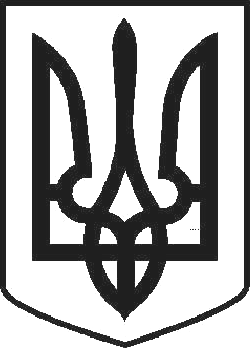 УКРАЇНАЧОРТКІВСЬКА МІСЬКА  РАДА ТРИДЦЯТЬ ШОСТА СЕСІЯ СЬОМОГО СКЛИКАННЯРІШЕННЯвід  16 березня 2018 року	№ 984м. ЧортківПро виконання Програми соціально - економічного та культурного розвитку міста Чорткова за 2017 рікЗаслухавши інформацію начальника відділу економічного розвитку, інвестицій та комунальної власності міської ради Черниш С.С.  про виконання Програми соціально-економічного та культурного розвитку міста Чорткова за 2017 рік, керуючись статями 26, 59 Закону України «Про місцеве самоврядування в Україні», міська радаВИРІШИЛА:Інформацію начальника відділу економічного розвитку, інвестицій та комунальної власності міської ради про виконання Програми соціально- економічного та культурного розвитку міста Чорткова за 2017 рік взяти до відома( додається).Структурним підрозділам виконавчого органу міської ради відповідно до делегованих повноважень у 2018 році забезпечити подальший соціально-економічний та культурний розвиток міста Чорткова.Міський голова	Володимир ШМАТЬКО